COLEGIO DE BACHILLERES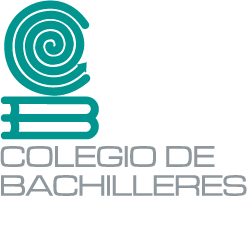 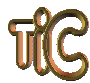 TECNOLOGÍAS DE LA INFORMACIÓN Y LA COMUNICACIÓN 2TAREA CLASE 11. CORTE 3. INSUMO 5Nombre:   Plantel:   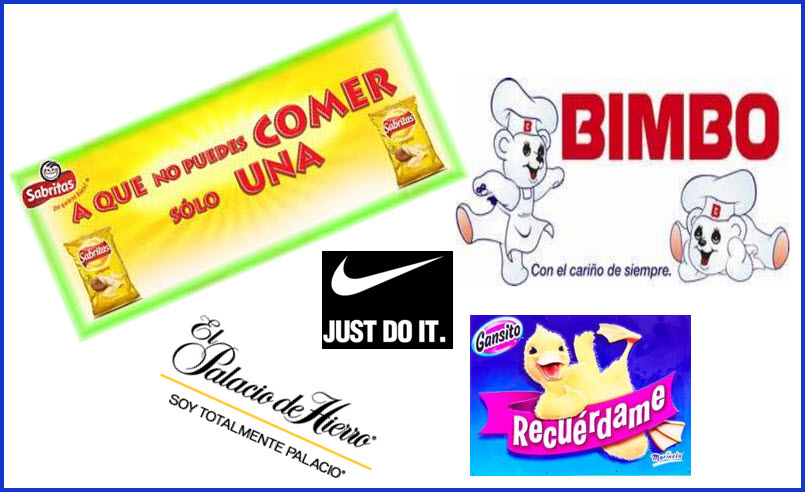 Slógame con ganchoInvéntate una frase publicitaria tan potente como las que acabas de leer para anunciar los siguientes «productos»:1) Un kit de supervivencia contra zombis (incluye latas de comida, carteles para advertir de la presencia de los infectados en la zona, un bat de béisbol y aromatizante contra el olor a putrefacción)2) Una máquina del tiempo portátil.3) Una varita mágica de bruja que funciona4) Un restaurante exótico de comida rápida donde venden gusanos al mojo de ajo, arañas al vapor, sangre de serpiente y orejas de burro capeadas.5) Una marca de gafas con las que puedes ver tu futuro.